       В некоторых семьях есть хорошая традиция - сохранять полюбившиеся детские книги. Жизнь у этих книг может быть длинная: их читали бабушки и дедушки, мама и папа, а теперь они стали друзьями ребенка.        Такая семейная традиция не просто воспитывает бережное отношение к книге – оно дополняется чувствами к самым дорогим людям.        Сближают родителей и детей совместная покупка книг, их ремонт, наведение порядка в семейной библиотеке и, конечно, совместное чтение и обсуждение прочитанного.А Вы часто читаете книги своим детям? Есть ли у вас в семье традиции семейного чтения?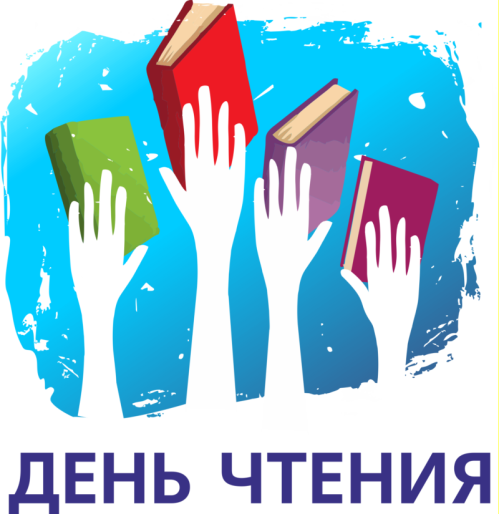        Школьная библиотека рядом с тобой, ученик!  Это очень удобно:-всегда можно найти нужную информацию: быстро, бесплатно, безопасно (что немаловажно);- можно узнать о культуре и истории родного края;- в тишине читального зала очень комфортно работать: написать реферат, подготовить проект и просто выполнять домашнее задание;- опытный библиотекарь подскажет ученику, на какой полке можно найти нужную книгу, посоветует самую интересную книжку…Что нужно для счастья детям? Чтоб солнце на всей планете, Чтоб мячик и плюшевый мишка, И добрая, старая книжка!Читайте, мальчишки!Девчонки, читайте!В метро, в электричке и       автомобиле,В гостях или дома, на даче и вилле Читайте, девчонки!Читайте, мальчишки!Плохому не учат любимые книжки!Не все в этом мире легко, нам дается, и все же упорный и мудрый – добьется…Того, к чему доброе сердце стремиться:Он клетку откроет, где птица томится!И каждый из нас облегченно вздохнет,Поверив, что мудрое время придет!И МУДРОЕ. НОВОЕ ВРЕМЯ – ПРИДЕТ!МБОУ «Борисовская средняя общеобразовательная школа им. Кирова»3909340 пос. Борисовка Белгородской обл. ул. Республиканская, 40МБОУ «Борисовская средняя общеобразовательная школа им. Кирова»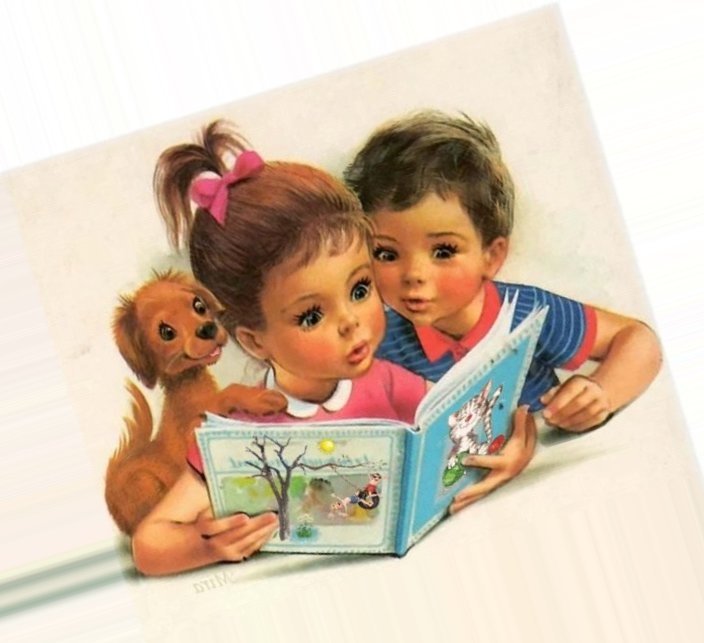 Читающий ребенок – Читающая нация(родителям - на заметку, детям - на пользу)2018 г.